Учитель химии ГБОУ МКЛ №1310Городилова Наталья АртуровнаАудиал или визуал, как это может работать на уроке химии?“Скажи мне, и я забуду; Покажи мне, и я, может быть запомню, Вовлеки меня, и я пойму…”Конфуций.     Тема «Реакции ионного обмена» изучается в 9 классе. На первый взгляд тема достаточно проста в понимании, и не требует каких либо сложных действий от учащихся. Но практика показывает, что большой процент учеников допускает ошибки при выполнении написания этих уравнений. В чем же может быть причина? Невнимательность? Проанализировав ошибки, понимаешь, что причина может быть в другом. Например, задумывались ли вы, что у каждого из нас среди органов чувств есть  ведущий, который быстрее и чаще остальных  реагирует на сигналы и раздражители внешней среды. Знаете ли, что выделяют такие доминирующие типы восприятия, как: аудиальный, визуальны и кинестетический. И если знать, к какому типу вы относитесь, то будет легче понять,  как  донести до вас  новый материал.Вот некоторые отличительные признаки каждого типа:
 Вот некоторые приемы и методы, которые могут помочь вам на уроке:Формирование целостной картины, начиная от простого к сложному.Например, можно использовать для этого прием «жокей и лошадь». Учащиеся получают карточки с вопросами и правильными ответами к ним. Они  должны самостоятельно соотнести их. Это делает урок деятельным, активным и интересным. Ниже рассмотрим варианты вопрос-ответ:Что такое ионы? (это заряженные частицы, которые отличаются от атомов числом электронов)На какие группы делятся ионы? (катионы – положительные; анионы – отрицательные)Что такое электролитическая диссоциация? (процесс распада молекул электролитов на ионы при растворении в воде или расплавлении)На какие ионы распадаются при электролитической диссоциации кислоты  (ионы водорода и ионы кислотного остатка)На какие ионы распадаются при электролитической диссоциации растворимые основания? (ионы металла и ионы ОН-1 групп)На какие ионы распадаются при электролитической диссоциации соли? (ионы металла и ионы кислотного остатка)Что такое реакции обмена? (это реакции между двумя сложными веществами, при которых они обмениваются своими составными частями).Когда это задание выполнено,  можно рассмотреть какие ионы находятся в таблице растворимости – определить растворимые и нерастворимые вещества.Использование системно-деятельного метода: при изучении нового материала учащиеся систематизируют полученную информацию в опорный конспект:«Составление ионных уравнений реакций»Вывод: Сущность реакции ионного обмена отражает сокращённое ионное уравнение.В своей работе можно использовать памятку, которую учителю лучше подготовить заранееПАМЯТКАПри составлении ионных уравнений реакций НЕЛЬЗЯ записывать в виде ионов:Малорастворимые и нерастворимые соединения (определяем по  таблице растворимости).Слабые электролиты – это слабые кислоты, слабые основания, вода.Газообразные вещества (Н2, О2, Cl2, СО2 и т.д)Простые вещества (S, Zn, Br2, I2 и т.д)Оксиды (CO, SO2, SO3, P2O5 и др.)Реакции ионного обмена идут до конца в трех случаях: выпадает осадок, выделяется газ или образуется вода.Работа в парах – педагогика сотрудничества. На этапе закрепления изученного материала учащимся предлагается выполнить задания в парах: соотнести, к какому типу ионного уравнения будут относиться соответствующие реакции. 1) Если образуется осадок:а) 2AgNO3 + CaCl2  Ca(NO3)2 + 2AgCl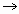 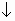 б) BaCl2 + K2SO4  2KCl + BaSO4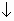 2) Если выделяется газ:а) CaCO3 + 2HNO3  Ca(NO3)2 + H2CO3 (H2O + CO2 )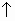 б) Na2S + 2HCl  2NaCl + H2S 3) Если образуется вода:а) CuO + H2SO4  CuSO4 + H2Oб) NaOH + HNO3  NaNO3 + H2O4) Если НЕ образуются осадок, газ и вода, то реакции являются обратимыми:K3PO4 + 3NaCl  Na3PO4 + 3KCl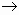 3K+1 + PO4-3 + 3Na+1 + 3Cl-1  3Na+1 + PO4-3 + 3K+1 + 3Cl-14.Отработка на практике.  С условиями протекания реакций ионного обмена можно ознакомиться опытным путем, выполнив лабораторную работу. Мы знаем, что демонстрационный эксперимент по химии является мощным средством формирования интереса учащихся, повышается эффективность обучения, облегчается формирование химического мышления. Поэтому, если хватает времени и позволяет  техническая база, то обязательно надо дать провести учащимся данную работу. Свои наблюдения они могут заносить в таблицу. Для работы вам понадобится следующее оборудование и реактивы: штатив с пробирками, реактивы (р-ры соляной  кислоты, гидроксида натрия, сульфат меди (II), карбоната натрия, серная кислота, фенолфталеин).В ходе применения данных приемов и методов мы действительно затрагиваем разные пути «доставки» новой информации: работает зрение, слух, а также моторика (движение). Все это позволит получить высокие результаты, избежать многих ошибок, а главное заинтересовать детей и вовлечь их в обучение.Литература:Акимова Г. Е. "Как помочь своему ребенку", Екатеринбург: У-Фактория, 2003.  Гобова Е.С. Понимать детей дело интересное. - М.: А+, 1997.Любимов А. Мастерство коммуникации. Ч.1, 2004.Отличительные признакиВизуальный типСпособ получения информацииПосредством зрения – благодаря использованию наглядных пособий или непосредственно наблюдая за тем, как выполняются соответствующие действияВосприятие окружающего мираВосприимчивы к видимой стороне окружающего мира; испытывают жгучую потребность в том, чтобы мир вокруг них выглядел красиво; легко отвлекаются и впадают в беспокойство при виде беспорядкаНа что обращают внимание при общении с людьмиНа лицо человека, его одежду и внешностьПамятьХорошо запоминают зримые детали обстановки, а также тексты и учебные пособия, представленные в печатном или графическом видеОтличительные признакиАудиальный типСпособ получения информацииПосредством слуха – в процессе разговора, чтения вслух, спора или обмена мнениями со своими собеседникамиВосприятие окружающего мираИспытывают потребность в непрерывной слуховой стимуляции, а когда вокруг тихо, начинают издавать различные звуки, но только не тогда, когда они заняты учебой, потому что в эти минуты им необходима тишина; в противном случае им приходится отключаться от раздражающего шума, который исходит от других людейНа что обращают внимание при общении с людьмиНа имя и фамилию человека, звук его голоса, манеру его речи и сказанные им словаПамятьХорошо запоминают разговоры, музыку и звукиОтличительные признакиКинестетический типСпособ получения информацииПосредством активных движений скелетных мышц – участвуя в подвижных играх и занятиях, экспериментируя, исследуя окружающий мир, при условии, что тело постоянно находится в движенииВосприятие окружающего мираПривыкли к тому, что вокруг них кипит деятельность; им необходим простор для движения; их внимание всегда приковано к движущимся объектам; зачастую их отвлекает и раздражает, когда другие люди не могут усидеть на месте, однако им самим необходимо постоянно двигатьсяНа что обращают внимание при общении с людьмиНа то, как другой себя ведет; что он делает и чем занимаетсяПамятьХорошо запоминают свои и чужие поступки, движения и жестыДеятельностьПримеры1. Записать молекулярное уравнение реакции и уравнять его.CuSO4 + 2NaOH  Na2SO4 + Cu(OH)22. Определить растворимость каждого вещества (смотри таблицу растворимости)    Р              Р                 Р              НCuSO4 + 2NaOH  Na2SO4 + Cu(OH)23.Составить полное ионное уравнение реакции (смотри памятку).Cu+2 + SO4-2 + 2Na+1 + 2OH-1  2Na+1 + SO4-2 + Cu(OH)2 (полное ионное уравнение)4. Сократить одинаковые ионы в правой и левой части уравнения2Na+1 , SO4-2 5. Записать сокращенное ионное уравнение реакцииCu+2 + 2OH-1  Cu(OH)2  (сокращенное ионное уравнение)Исходные веществаНаблюдениеУравнения реакцийNa2CO3 и HClВыделяется газBaCl2 и Na2SO4Выпадает осадокNaOH (+фенолфталеин)и HClМалиновая окраска исчезает